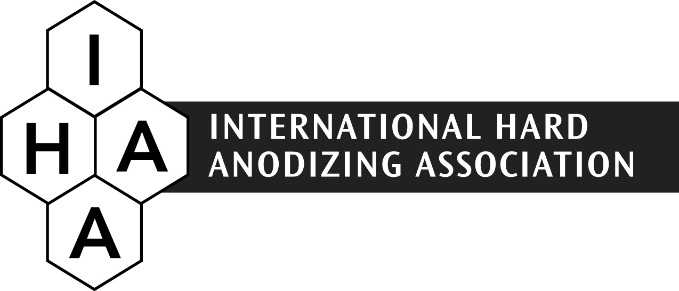 Spouse Program in CopenhagenThursday, September 22, 2022Guided walking trip around Copenhagen, with guide Rebekka09.40 Am (09.40) gathering at the lobby of Hotel PhoenixWalking to Ny Havn for the Copenhagen Canal TourWalking to the Queen of Denmark Castle Amalienborg for changing of the guards Lunch at Reffen street food Walking to Freetown Christiania, for a walk around the Freetown ChristianiaWalking back to Hotel Phoenix The guided tour ends a 04.10 PM (16.10) in the Lobby of Hotel Phoenix NOTE:  Bring appropriate clothing considering the weather and good walking shoes/sneakers Friday, September 23, 202208.30 Am (08.30) gathering at the lobby of Hotel Phoenix Walking or driving to a museum, company or point of interest in Copenhagen The guided tour ends a 12.00 (12.00) in the Lobby of Hotel PhoenixNOTE:  Bring appropriate clothing considering the weather and good walking shoes/sneakers